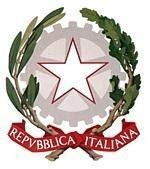 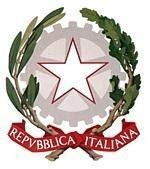 Prot. N° 723/IV.2                                                                                                                 Paola 14/02/2022Agli studenti delle classi VAlle loro famiglieAi docentiAl personale ATAAll’Albo / sito websede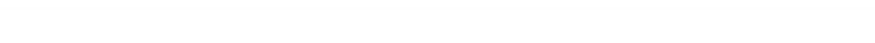 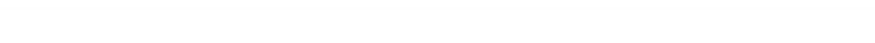 Si comunica che le prove di Italiano, Matematica e Inglese per le classi quinte si sosterranno – in modalità CBT  nei giorni 2,3,8,e,9 marzo. Seguirà calendario dettagliato con orari e spazi dedicati.Gli studenti svolgeranno le prove al computer nei laboratori di informatica,  sulle postazioni  arriveranno automaticamente e contestualmente i dati delle prove la cui trasmissione dei dati sarà automatica e contestuale allo svolgimento di ogni prova.Le prove saranno somministrate, per ogni classe, in tre giornate distinte come da calendario allegatoGli studenti assenti nel giorno prestabilito, recuperano la prova il GIORNO DEL RIENTRO   a scuola con le classi in calendario o il giorno 15 marzo 2022.   Si invitano  i coordinatori di classe a comunicare le eventuali  assenze degli studenti alle prove.Per gli studenti con piano didattico personalizzato per DSA o per BES sono previsti 15 minu ti aggiuntivi per lo svolgimento delle prove.La durata delle prove è la seguente:Italiano: 120 minuti Matematica: 120 minutiInglese Reading: 90 minuti, Inglese Listening 60 minutiPer la prova d’inglese si invitano i ragazzi a recarsi a scuola provvisti di auricolari, laddove non ne fossero in possesso, si prega di comunicarlo in modo da predisporre  gli ausili necessari.Distinti salutiLA DIRIGENTE SCOLASTICASandra Grossi Firma autografa sostituita a mezzo stampa ex art.3,c.2 D.Lgs n.39/93Prot. N° Ai Coordinatori delle classi QUINTE Ai Coordinatori delle classi SECONDEAlle famiglie e agli studenti delle classi QUINTE Alle famiglie e agli studenti delle classi SECONDE All’Albo/ sito WebOggetto: Raccolta dati di contesto prove Invalsi 2022.Si comunica che in vista delle prove INVALSI, che si effettueranno, nel nostro Istituto,  per le classi V nella prima decade di Marzo,  è richiesta la raccolta delle informazioni di contesto per ogni studente che partecipa alle prove  stesse.Per avere in tempi utili le informazioni richieste, si invitano gli studenti a compilare il modulo che verrà consegnato dal coordinatore di classe e di restituirlo, debitamente compilato, al coordinatore stesso. Sarà cura del coordinatore  consegnare i documenti entro e non oltre il 21 febbraio in segreteria. E’ necessario inoltre per tutti i coordinatori segnalare casi di alunni con PEI o PDP, per la richiesta di tempi aggiuntivi.Per le classi II la somministrazione è prevista da mercoledì 11 maggio  a martedì 31 maggio, per cui le suddette operazioni potranno concludersi entro il 15 marzo, per consentire alla segreteria di implementare i dati entro la tempistica fissata dall’INVALSII dati personali forniti verranno trasmessi all’ INVALSI in maniera del tutto anonima, in modo tale che non sia in alcun caso possibile ricostruire l’identità dei medesimi rispondenti e saranno trattati esclusivamente per le finalità proprie dell’INVALSI, come previsto dal D. Lgs. n.196 del 30/6/03 (Cod. in materia di protezione dei dati personali). L’informativa privacy sul trattamento dei dati è disponibile sul sito istituzionale www.invalsi.it – “Area Prove” sezione “Normative e Privacy” raggiungibile attraverso il seguente link:https://invalsi-areaprove.cineca.it/index.php?get=static&pag=normativa. Si ringrazia per la collaborazione e si inviano distinti salutiLA DIRIGENTE SCOLASTICASandra Grossi Firma autografa sostituita a mezzo stampa ex art.3,c.2 D.Lgs n.39/93